Сегодня принял участие в очередном 22-ом заседании Думы городского округа ЗАТО Свободный.На заседании рассмотрели важные вопросы в сфере социально-экономического развития городского округа: ️рассмотрены результаты публичных слушаний и внесены изменения, дополнения в Устав городского округа ЗАТО Свободный;внесены изменения в бюджет на 2023 и плановый период 2024 и 2025 годов; ️подведены итоги отопительного сезона 2022-2023 годов;запланированы мероприятия по подготовке объектов и коммуникаций к новому отопительному сезону; ️рассмотрены вопросы подготовки к летней детской оздоровительный кампании 2023 года, к празднованию "Дня города". Благодарю депутатов и руководителей учреждений за успешную совместную работу и надеюсь на дальнейшее плодотворное сотрудничество.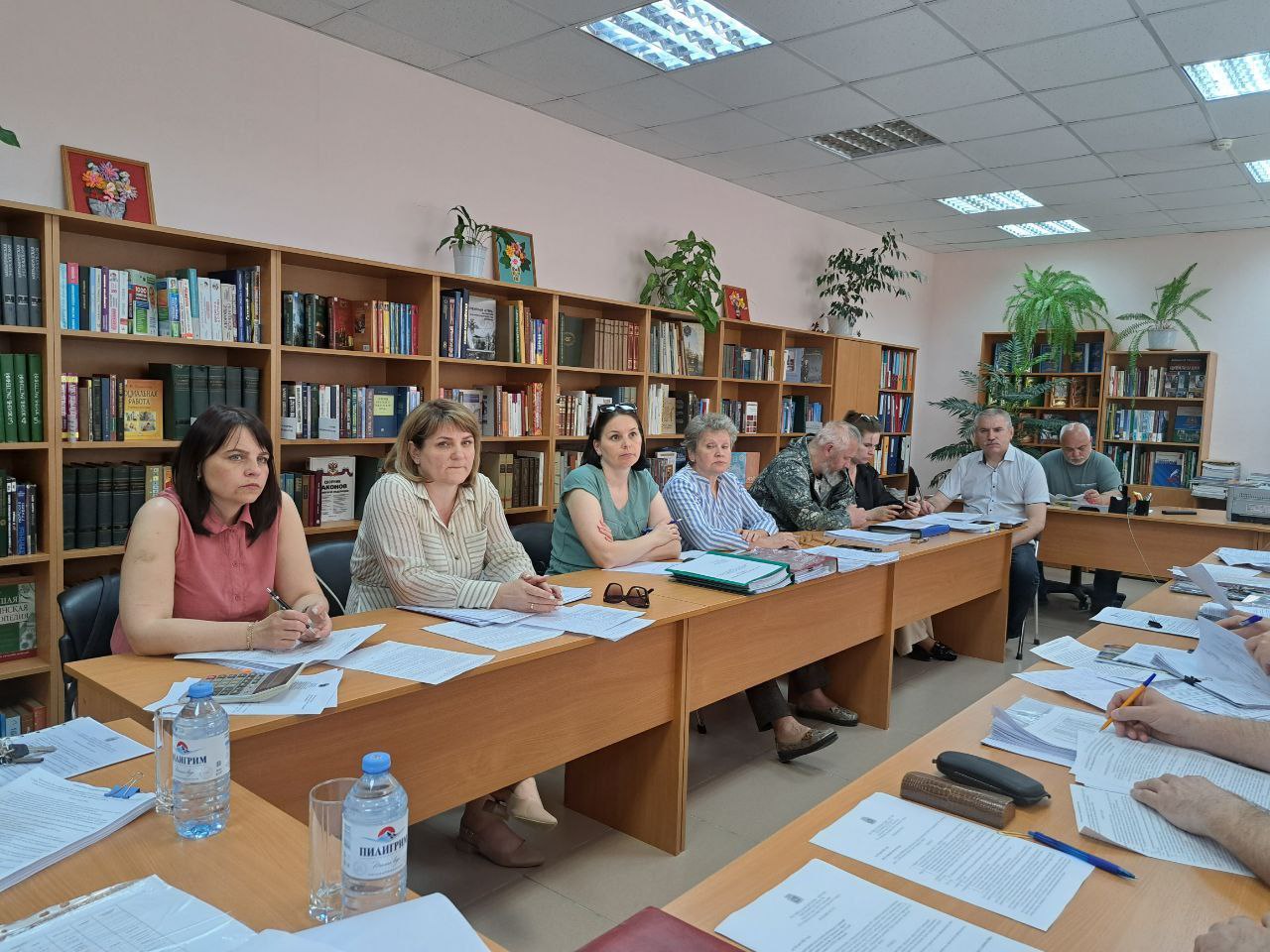 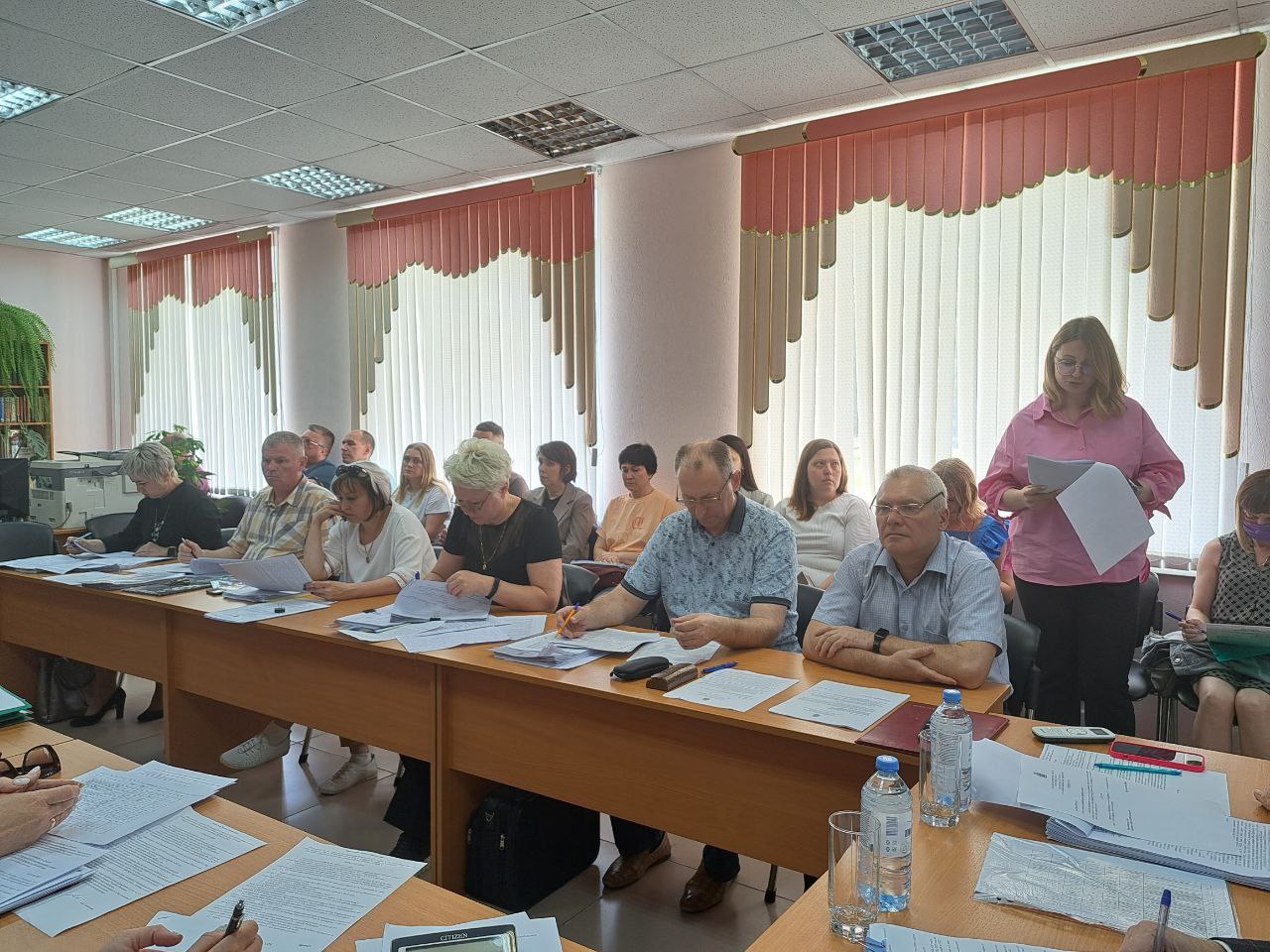 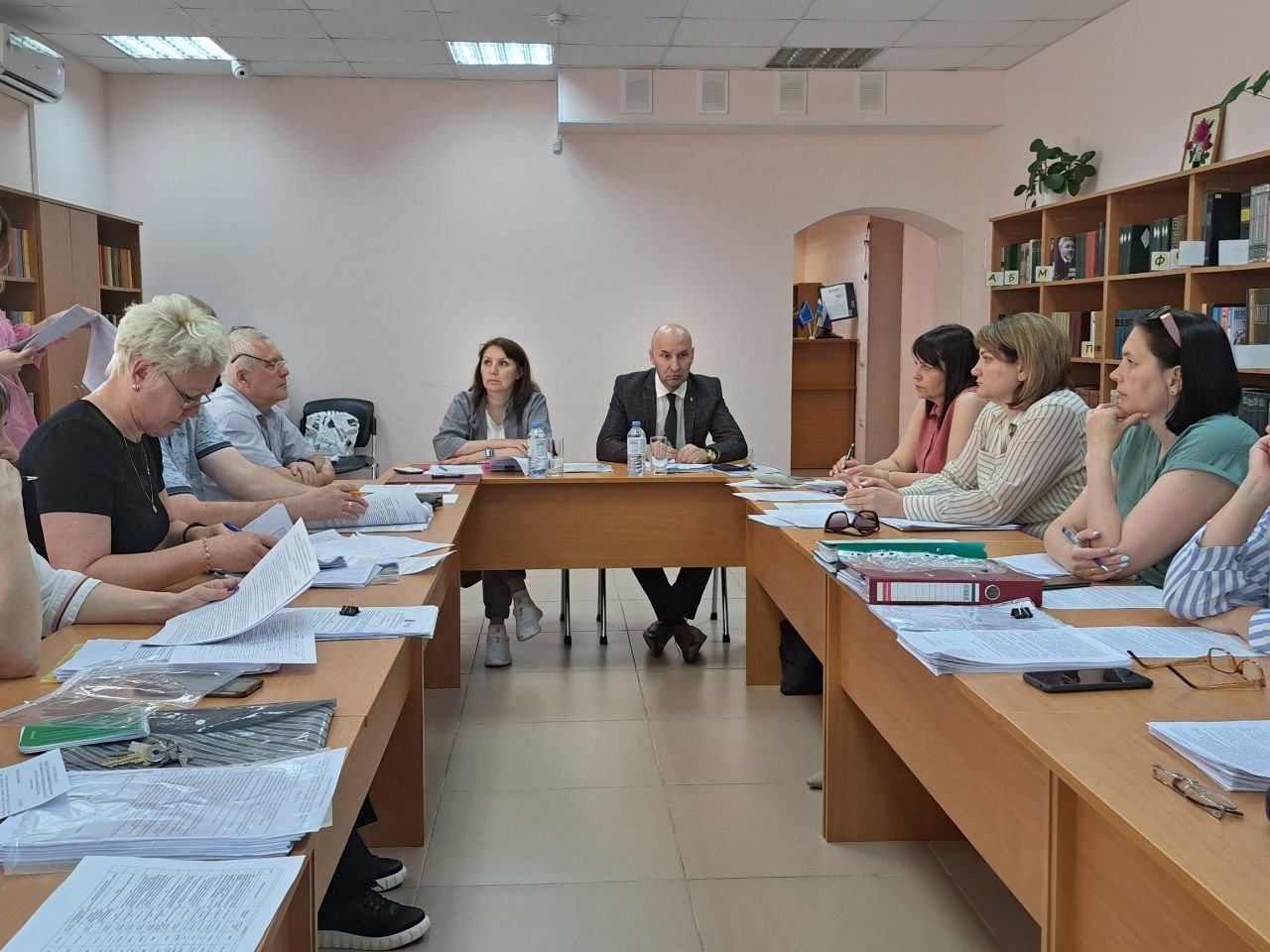 